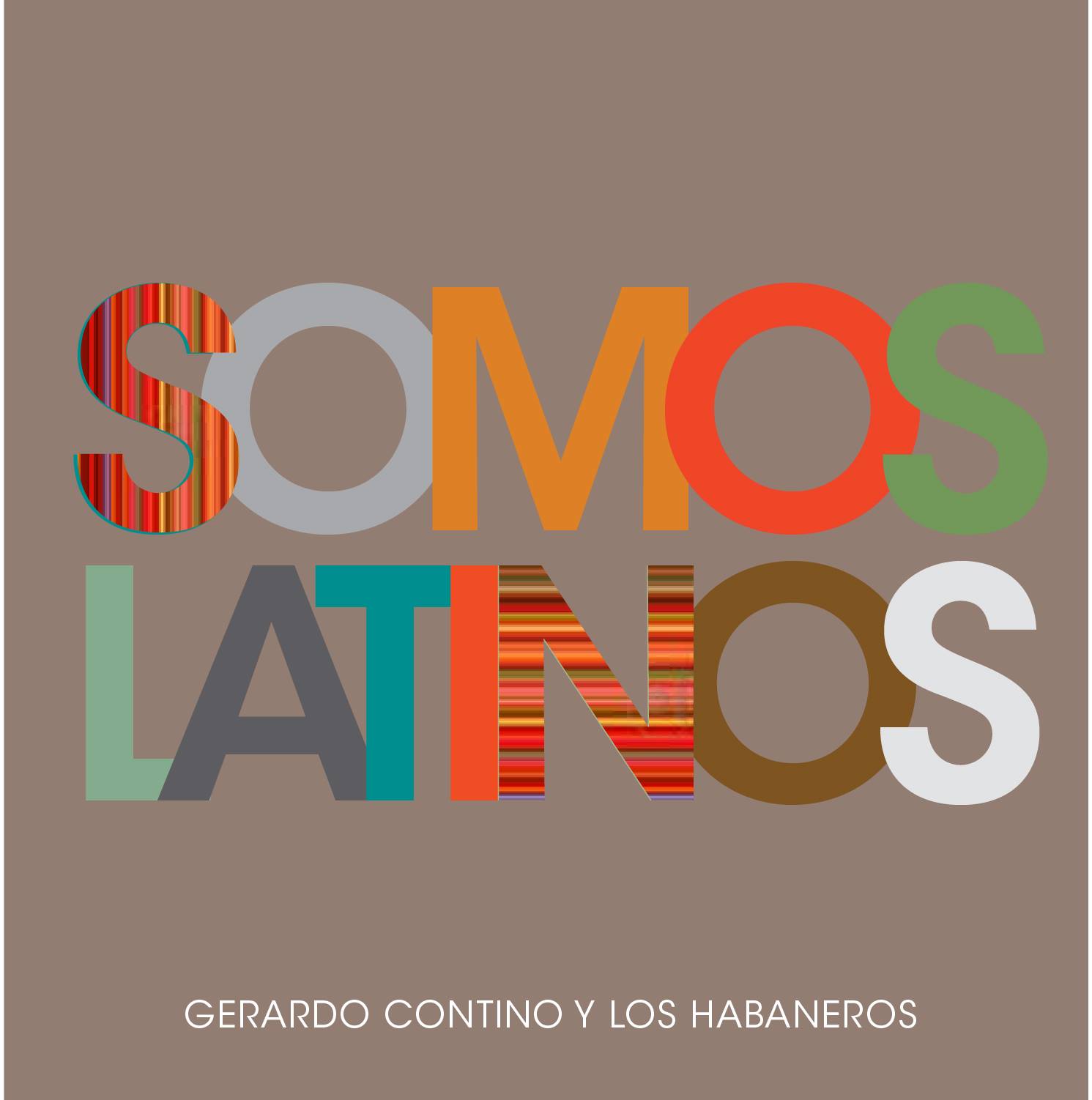 Para Publicación Inmediata347-722-1532info@gerardocontino.comGerardo Contino y Los HabanerosEstreno del Video Clip “Siempre Latino” Nueva York, NY -- La nueva generación de artistas cubanos que residen en la ciudad de Nueva York, se han unido para realizar el video clip Siempre Latino interpretado por Gerardo Contino y Los Habaneros. Una nueva orquesta de salsa compuesta por reconocidos músicos latinos. El video clip fue dirigido por la galardonada cineasta Tane Martinez, fue producido por Colorbox.tv (Inti Martinez (Color), Gigi de la Torre (Foto) y Hensel Guerra (VFX)), y cuenta con la actuación especial de la reconocida actriz cubana Annia Bu, quien se dio a conocer en el mundo cinematografico, por su actuación protagónica en la película "Los Dioses Rotos." Siempre Latino es un tema que muestra la belleza ritmica y musical de varias culturas latinoamericanas como Puerto Rico, Republica Dominicana y Colombia. En cuyo video aparece el Maestro John Benitez, reconocido por su maestria en el bajo y ganador de 5 Grammys Americanos, Sebastian Nickoll, Marcos Lopez, Hommy Ramos, y Miki Hirose; todos bajo la dirección musical de Axel Tosca Laugart.“Este video es una muestra de la relación que existe actualmente en nuestra generación de artistas cubanos residentes en Nueva York, ya sean músicos realizadores y actores.  La idea para este video clip y para el disco en general, fue ofrecer un sonido fresco, comercial y sobre todo bien latino,” dijo Gerardo Contino, cantante y director de Los Habaneros. “Esta canción en particular, fue la primera canción que compuse cuando llegué a Nueva York, la misma es un tributo a la cultura latina que se respira en esta ciudad."“Siempre Latino” es la primera canción del disco Somos Latinos, producido por Luisito Quintero y Axel Tosca, y cuenta con reconocidos artistas como el galardonado percusionista Roberto Quintero, los arreglos de vientos fueron realizados por Oriente Lopez, Gazu, y Efrain Davila, y como invitada muy especial la cantante cubana Xiomara Laugart “la voz de Cuba.” El disco fue grabado y mezclado en Skylight Studio por Guido Diaz, ganador del Grammy Latino por ingeniero de sonido en el disco “La Negra Tiene Tumbao” de Celia Cruz.Próximos conciertos de Los Habaneros (Club Gonzales y Gonzales (Manhattan), Seton Halls South Orange Performing Art (New Jersey), giras promocionales por Peru, Mexico y Cuba.Mira el video Official Video of Siempre Latino – Mira Gerardo Contino en BAMPara mas informaciónWebsite - Facebook - Twitter - YouTubePara mas información, entrevistas, o promoción; favor de contactar 347-722-1532 o info@gerardocontino.com###